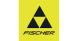 Fischer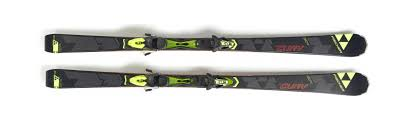 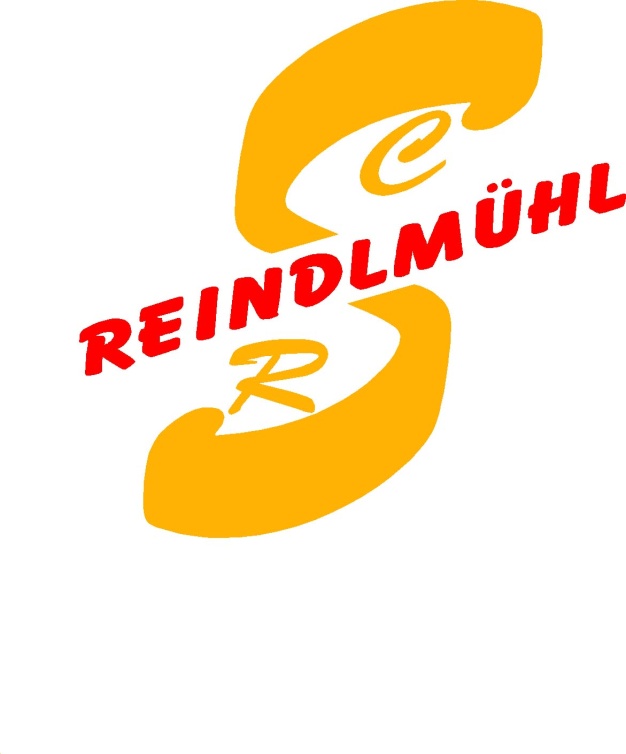 Fischer Traunsee Cup Siegerehrung 2017Ab 18:00 Uhr Einlass im Mehrzwecksaal ReindlmühlVolksschule Reindlmühl18:30 Uhr Beginn der VeranstaltungBegrüßung der Ehrengästedurch Obmann Franz Weberstorferund ein Danke an die Sponsorenund MitarbeiterInnenGrußworte der Ehrengäste Teil 1Siegerehrung KlassenwertungU8w - AK Vm(U8 - U16 Preise 1-6. Platz)Siegerehrung GesamtwertungGrußworte der Ehrengäste Teil 2Siegerehrung VereinswertungVerlosung der TombolapreiseAbschluss und Ausblick auf die Saison 2017/18